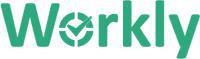 (Please, change Workly logo with your company’s logo)Employee Performance Review Employee Information:Name of Employee__________________________________________Date of Hire_______________________________________________Position___________________________________________________Department________________________________________________Supervisor__________________________________________________Types of review:Annual review                 90 dayEvaluation period: _from________to_________Factors:Quality: